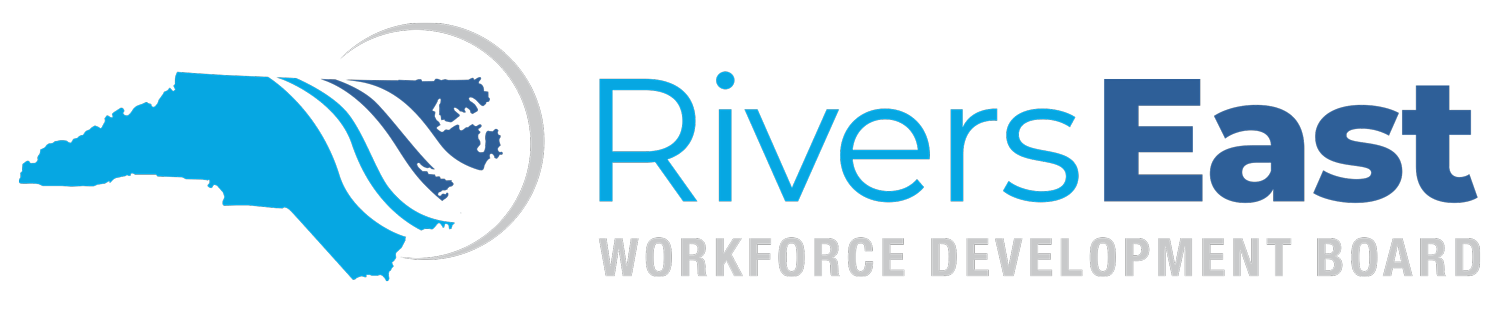 Rivers East Workforce Development BoardWORK EXPERIENCE WAGE ANALYSIS WORKSHEETA Prevailing Wage Rate Analysis was performed by using EMSI’s economic modeling tool to research the local wage rate. Additional information related to the employers hiring entry wage was obtained to ensure the Work Experience offering aligns with federal, state, and local-area policies that require employers to offer the federal minimum wage. The O*Net Online website was used to research the tasks associated with the work experience opportunity and to write a job description that describes the employer expectations on the job.  Using the aforementioned resources the client qualifies for an entry wage of ___________dollars for the Work Experience (WEX) contract based on their current education and employment level. Please complete all boxes.  If information is missing, the Wage Analysis will not be completed and the form will be returned to the referral source.Please complete all boxes.  If information is missing, the Wage Analysis will not be completed and the form will be returned to the referral source.Please complete all boxes.  If information is missing, the Wage Analysis will not be completed and the form will be returned to the referral source.Please complete all boxes.  If information is missing, the Wage Analysis will not be completed and the form will be returned to the referral source.TRAINEE NAME: TRAINEE NAME:  PROPOSED JOB TITLE:  PROPOSED JOB TITLE: TARGET O*NET CODE:           JOB TITLE OF WEX LEAD / SUPERVISOR: JOB TITLE OF WEX LEAD / SUPERVISOR: CONTACT PHONE NUMBER AND EMAIL: COMPANY ENTRY LEVEL WAGE FOR LEAD POSITION/CLOSEST RELATED OCCUPATION:ATTACH PARTICIPANT RESUME OR COMPLETED WORK HISTORY FORMATTACH PARTICIPANT RESUME OR COMPLETED WORK HISTORY FORMATTACH PARTICIPANT RESUME OR COMPLETED WORK HISTORY FORMCOMPANY ENTRY LEVEL WAGE FOR LEAD POSITION/CLOSEST RELATED OCCUPATION:ATTACH CLOSEST RELATED EMPLOYER JOB DESCRIPTION OR ONET JOB DESCRIPTIONATTACH CLOSEST RELATED EMPLOYER JOB DESCRIPTION OR ONET JOB DESCRIPTIONATTACH CLOSEST RELATED EMPLOYER JOB DESCRIPTION OR ONET JOB DESCRIPTION